ΕΛΛΗΝΙΚΗ ΔΗΜΟΚΡΑΤΙΑ			Σκάλα   26 Αυγούστου   2019 ΝΟΜΟΣ ΛΑΚΩΝΙΑΣΔΗΜΟΣ ΕΥΡΩΤΑ					Αρ. Πρωτ.: 12939 ΔΗΜΟΤΙΚΟ ΣΥΜΒΟΥΛΙΟΠΡΟΣΚΛΗΣΗ  ΣΤΗN 22η ΤΑΚΤΙΚΗ ΣΥΝΕΔΡΙΑΣΗΠΡΟΣ : Τους κ.κ. Δημοτικούς Συμβούλους, Προέδρους Δημοτικών και Τοπικών Κοινοτήτων και Εκπροσώπους Τοπικών ΚοινοτήτωνΣύμφωνα με τις διατάξεις των άρθρων 67, 68, 69 του Ν. 3852 / 2010 (ΦΕΚ 87 / Α / 07-06-2010), όπως  ισχύουν, σας καλούμε σε Τακτική  Συνεδρίαση του Δημοτικού Συμβουλίου, που θα γίνει την Παρασκευή 30  Αυγούστου  2019  και ώρα 20:00 , στο Δημοτικό Κατάστημα του Δήμου μας, με τα πιο κάτω θέματα:ΘΕΜΑ 1ο: «Λήψη  απόφασης  σχετικά με μεταφορά  χρεών για  οφειλές  προς  το Δήμο Ευρώτα»Εισηγήτρια – κ. Δεντάκου Ελένη  αντιδήμαρχοςΘΕΜΑ 2ο: «Λήψη  απόφασης σχετικά  με  διαγραφή  χρεών»Εισηγήτρια – κ. Δεντάκου Ελένη  αντιδήμαρχοςΘΕΜΑ  3ο:    Απόφαση σχετικά με την έγκριση του πρωτοκόλλου προσωρινής και οριστικής παραλαβής των εργασιών του έργου «Αποκατάσταση ζημιών σε δημοτικές κτιριακές εγκαταστάσεις που προκλήθηκαν από θεομηνίες»Εισηγητής – κ. Πολολός Παναγιώτης  αντιδήμαρχοςΘΕΜΑ 4ο :    Απόφαση σχετικά με την έγκριση του πρωτοκόλλου προσωρινής και οριστικής παραλαβής των εργασιών του έργου «Διεύρυνση υδρευτικής γεώτρησης Τ.Κ. Νιάτων»Εισηγητής – κ. Πολολός Παναγιώτης  αντιδήμαρχοςΘΕΜΑ  5ο:    Απόφαση σχετικά με την έγκριση του πρωτοκόλλου προσωρινής και οριστικής παραλαβής των εργασιών του έργου «Ασφαλτοστρώσεις-τσιμεντοστρώσεις Δήμου Ευρώτα (2015)»Εισηγητής – κ. Πολολός Παναγιώτης  αντιδήμαρχοςΘΕΜΑ 6ο :    Απόφαση σχετικά με την έγκριση του πρωτοκόλλου προσωρινής και οριστικής παραλαβής των εργασιών του έργου «Αποκατάσταση βλαβών τμήματος δημοτικής οδού προς Τ.Κ. Μυρτιάς από θεομηνία»Εισηγητής – κ. Πολολός Παναγιώτης  αντιδήμαρχοςΘΕΜΑ 7ο :    Απόφαση σχετικά με την έγκριση του πρωτοκόλλου προσωρινής και οριστικής παραλαβής των εργασιών του έργου «Αποκατάσταση βλαβών Εθνικής Οδού Σπάρτης-Μονεμβάσιας εντός σχεδίου πόλης Βλαχιώτη από θεομηνία»Εισηγητής – κ. Πολολός Παναγιώτης  αντιδήμαρχοςΘΕΜΑ  8ο:    Απόφαση σχετικά με την έγκριση του πρωτοκόλλου προσωρινής και οριστικής παραλαβής των εργασιών του έργου «Επείγουσα αποκατάσταση βλάβης αντιπλημμυρικού προχώματος Αγίων Ταξιαρχών –Λεήμονα από Θεομηνία»Εισηγητής – κ. Πολολός Παναγιώτης  αντιδήμαρχοςΘΕΜΑ 9ο :    Απόφαση σχετικά με την έγκριση του πρωτοκόλλου προσωρινής παραλαβής των εργασιών του έργου «Βελτίωση αγροτικής οδοποιίας Δ.Ε. Σκάλας Δήμου Ευρώτα»Εισηγητής – κ. Πολολός Παναγιώτης  αντιδήμαρχοςΘΕΜΑ  10ο:    Απόφαση σχετικά με την έγκριση χορήγησης παράτασης προθεσμίας εκτέλεσης του έργου «Επείγουσα ανακατασκευή λίθινου τοιχίου αντιστήριξης δημοτικής οδού πλησίον Ι.Ν. Ευαγγελιστρίας στην Τ.Κ. Γερακίου»Εισηγητής – κ. Πολολός Παναγιώτης  αντιδήμαρχοςΘΕΜΑ 11ο :    Απόφαση σχετικά με την έγκριση 1ου ΑΠΕ  του έργου «Ανάπλαση προαυλίου χώρου δημοτικού σχολείου Τ.Κ. Γλυκόβρυσης»Εισηγητής – κ. Πολολός Παναγιώτης  αντιδήμαρχοςΘΕΜΑ 12ο :    Απόφαση σχετικά με την έγκριση του 2ου ΑΠΕ του έργου «Διαμόρφωση - Επισκευή του   πρώην Δημοτικού Σχολείου Περιστερίου για την στέγαση του ΕΕΕΕΚ Δήμου Ευρώτα»Εισηγητής – κ. Πολολός Παναγιώτης  αντιδήμαρχοςΘΕΜΑ 13ο :    Απόφαση σχετικά με την έγκριση του 1ου ΑΠΕ του έργου «Φωτισμός πλατείας Τ.Κ. Ζαραφώνας»Εισηγητής – κ. Πολολός Παναγιώτης  αντιδήμαρχοςΘΕΜΑ 14ο:  «Τροποποίηση προϋπολογισμού  εσόδων –εξόδων οικονομικού  έτους  2019 – Τεχνικού προγράμματος 2019»Εισηγήτρια – κ. Δεντάκου Ελένη  αντιδήμαρχοςΘΕΜΑ 15ο:  «Επιστροφή χρημάτων από  είσπραξη δημοτικών  τελών  λόγω  λανθασμένης  χρέωσης τετραγωνικών  μέτρων προς ΔΕΔΔΗΕ  Α.Ε.»Εισηγήτρια – κ. Δεντάκου Ελένη  αντιδήμαρχοςΟ ΠΡΟΕΔΡΟΣΜΕΝΕΓΑΣ ΣΩΤΗΡΙΟΣ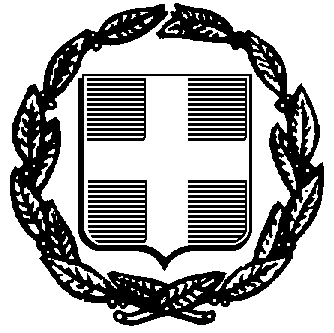 